.Intro : 32 countsS1: Rumba Box to the Right and BackwardsS2: Rock Steps, forward, back, forward, backS3: Run back, Coaster StepS4: Triple Full Turn, Step, Lock, StepEasy Option – Do a left Step, Lock, Step forward on counts 1-3S5: Rock Step, Turn, Cross & CrossS6: Turn ¼ 2x, Step, Lock, StepS7: Points, Hook, Step, Touch, Back, KickS8: Coaster Step, Turn, PointsStart againTag after wall 1(6:00) and wall 4(12:00)Have FunContact ~ Dirk Leibing - dirk@leibing.deIt's All Going To Pot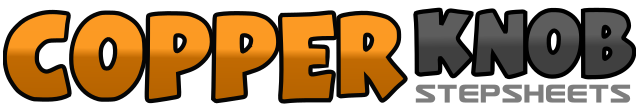 .......Count:64Wall:2Level:Improver.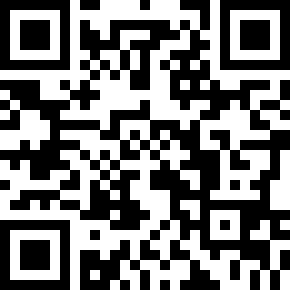 Choreographer:Dirk Leibing (DE) - April 2015Dirk Leibing (DE) - April 2015Dirk Leibing (DE) - April 2015Dirk Leibing (DE) - April 2015Dirk Leibing (DE) - April 2015.Music:It's All Going to Pot - Willie Nelson & Merle HaggardIt's All Going to Pot - Willie Nelson & Merle HaggardIt's All Going to Pot - Willie Nelson & Merle HaggardIt's All Going to Pot - Willie Nelson & Merle HaggardIt's All Going to Pot - Willie Nelson & Merle Haggard........1-2Step RF right(1), Close LF next to RF(2)3-4Step RF back(3), Touch LF next to RF(4)5-6Step LF left(5), Close RF next to LF(6)7-8Step LF forward(7), Brush RF forward(8)1-2Rock RF forward(1), Recover on LF(2)3-4Rock RF back(3), Recover on LF(4)5-6Rock RF forward(5), Recover on LF(6)7-8Step RF back(7), Hold(8)1-4Run back (LRL), Hold(4)5-6Step RF back(5), Close LF next to RF(6)7-8Step RF forward(7), Hold(8)1-2Turn ½ right stepping LF back(5)(6:00), Turn ½ right stepping RF forward(6)(12:00)3-4Step LF forward(3), Brush forward(4)5-6Step RF forward(5), Lock LF behind RF(5th Position)(6)7-8Step RF forward(7), brush forward(8)1-2Rock LF forward(1), Recover on RF(2)3-4Turn 1/4 left stepping LF left(3)(9:00), Hold(4)5-6Cross RF in front of LF(ext. 5th position)(5), Step LF behind RF(5th position)(6)7-8Cross RF in front of LF(ext. 5th position)(7), Hold(8)1-2Turn ¼ right stepping LF back(1)(12:00), Hitch RF & Clap(2)3-4Turn ¼ right stepping RF forward(3)(3:00), Hitch LF & Clap(4)5-6Step LF forward(5), Lock RF behind LF(6)7-8Step LF forward(7), Hold(8)1-2Point RF forward(1), Touch RF next to LF(2)3-4Point Right Heel forward(1), hook RF in front of LF(4)5-6Step RF forward(5), Touch LF behind RF(6)7-8Step LF back(7), Kick RF forward1-2Step RF back(1), Close LF next to RF(2)3-4Step RF forward(3), Brush LF forward(4)5-6Turn ¼ right stepping LF left(5), Touch RF next to LF(6)7-8Point RF right(7), Touch RF next to LF(8)1-2Step RF right(1), Touch LF next to RF(2)3-4Step LF left(3)m Touch RF next to LF(4)